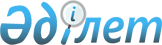 Ақжайық аудандық мәслихатының шешімінің күші жойылды деп тану туралыБатыс Қазақстан облысы Ақжайық аудандық мәслихатының 2016 жылғы 18 мамырдағы № 3-4 шешімі.
      РҚАО-ның ескертпесі.
      Құжаттың мәтінінде түпнұсқаның пунктуациясы мен орфографиясы сақталған.
      Қазақстан Республикасының 2001 жылғы 23 қаңтардағы "Қазақстан Республикасындағы жергілікті мемлекеттік басқару және өзін-өзі басқару туралы", Қазақстан Республикасының 2016 жылғы 6 сәуірдегі "Құқықтық актілер туралы" Заңдарына сәйкес Ақжайық аудандық мәслихаты ШЕШІМ ҚАБЫЛДАДЫ:
      Ескерту. Кіріспе жаңа редакцияда - Батыс Қазақстан облысы Ақжайық аудандық мәслихатының 16.08.2016 № 5-6 шешімімен.
      Ақжайық аудандық мәслихатының шешімінің күші қосымшаға сәйкес жойылды деп танылсын. Ақжайық аудандық мәслихатының күші жойылған шешімі
      Ескерту. Тақырыпқа орыс тілінде өзгеріс енгізілді, мемлекеттік тілде мәтін өзгермейді - Батыс Қазақстан облысы Ақжайық аудандық мәслихатының 16.08.2016 № 5-6 шешімімен.
      1. Ақжайық аудандық мәслихатының 2014 жылғы 14 наурыздағы № 18-2 "Ақжайық аудандық мәслихатының Регламентің бекіту туралы" шешімі ҚР Әділет Министірлігі БҚО әділет департаментінде Нормативтік құқықтық актілерді мемлекеттік тіркеу тізілімінде 2014 жылғы 3 сәуірде № 3483 нөмірімен тіркелген 2014 жылғы 17 сәуірде, 2014 жылғы 7 мамырда, 2014 жылғы 22 мамырда, 2014 жылғы 5 маусымда, 2014 жылғы 10 шілдеде, 2014 жылғы 17 шілдеде №16, №19, №21, №23, №28, №29 "Жайық таңы" газетінде жарияланған.
					© 2012. Қазақстан Республикасы Әділет министрлігінің «Қазақстан Республикасының Заңнама және құқықтық ақпарат институты» ШЖҚ РМК
				
      Сессия төрайымы

С.Дошанова

      Мәслихат хатшысы

С.Сиражев
Ақжайық аудандық мәслихатының
2016 жылғы 18 мамырдағы
№3-4 шешіміне
қосымша